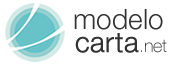 [Fecha, datos de contacto]A la atención del departamento de Recursos Humanos de XXX,Soy [Nombre, apellidos], graduada en Derecho y especializada en derecho mercantil. Me dirijo a ustedes en relación a la oferta de trabajo publicada en [portal] el pasado día [fecha de publicación de anuncio] para el puesto de [nombre del puesto].Como pueden ver en el currículum que les adjunto, tengo experiencia en el el trabajo en un despacho de abogados ya que entre el año 2017 y 2018 compatibilicé mis estudios de postgrado con un trabajo a media jornada en este ámbito. Este puesto representa para mí una gran oportunidad ya que me permitiría crecer profesionalmente en una empresa que considero referente en el sector. Además, estoy convencida de que mi experiencia previa, mi motivación y mi interés en la formación continua me permitirán desarrollar las tareas propias de [nombre del puesto]. Me gustaría concertar con ustedes una entrevista personal para conocer los detalles del puesto y poder explicarles personalmente mi experiencia previa. Quedo a la espera, pues, de recibir noticias suyas. AtentamenteFirma